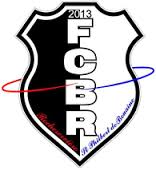 Réunion de présentation de la saison 2016-2017Le mardi 31 mai 2016 de 19 h 30 à 21 h 00A la salle harmonie de Saint Philbert de BouaineOrdre du jour1/Présentation de l’encadrement technique U19/séniors 2/ Présentation du projet sportif avec ses objectifs.3/ Présentation des programmes de reprise et d’avant saison.4/ Questionnaire individuel à remplir par les joueurs.5/Echange entre joueurs et encadrements 6/Pot Personnes conviées à la réunion : Tous les joueurs susceptibles de jouer dans les catégories U19 et séniors lors de la prochaine saison – Encadrement technique actuel et futur du club – Bureau.